Morgan County, Tennessee Deeds Index1818-1891-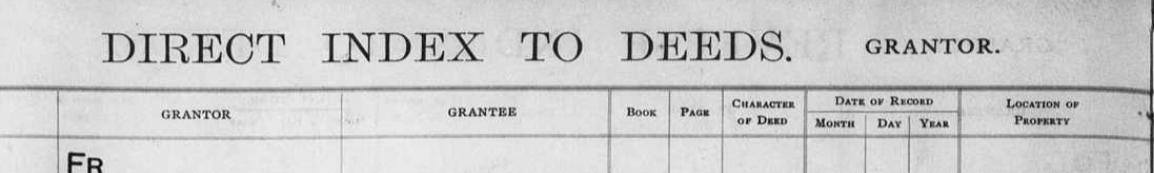 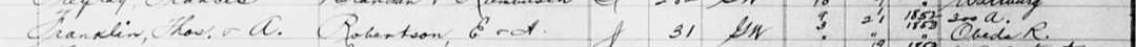 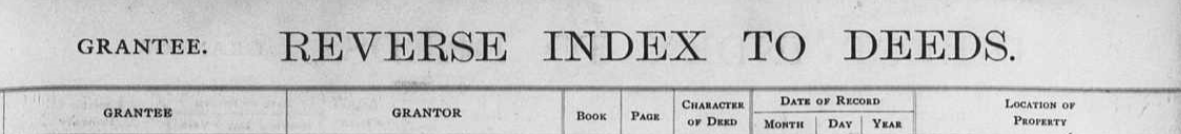 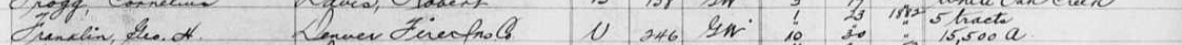 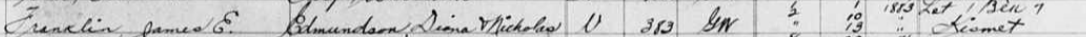 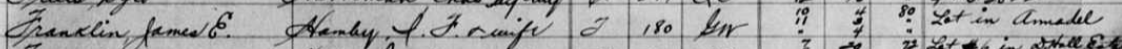 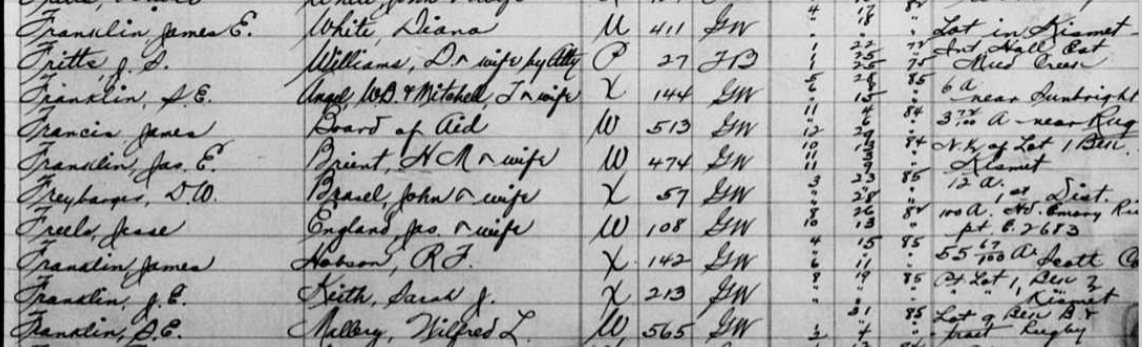 